    Colegio República Argentina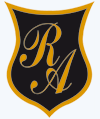 O’Carrol  # 850-   Fono 72- 2230332                    Rancagua         EDUCACION FISICA Y SALUD     4ºBÁSICO      SEMANA 10 (DEL 1  AL  5 DE JUNIO) No es necesario imprimir este documento, sólo leerlo comprensivamente, ver los videos recomendados y desarrollar las preguntas en su cuaderno de Educación Física y Salud cuando corresponda.INSTRUCCIONES: Te invito a observar los siguientes videos!! en relación a los espacios deportivos del voleibol, basquetbol y futbol. https://www.youtube.com/watch?v=ZlCjHLQZ9GICancha de Voleibolhttps://www.youtube.com/watch?v=1VOYObHugBw¿Qué son las líneas y para qué sirven?https://www.youtube.com/watch?v=lg4GB5ywY_QReglas del Baloncesto InfografíaLuego de ver los videos, responde las siguientes preguntas  en tu cuaderno Educación Física.No olvides escribir la semana de trabajo y  la fecha 1.- ¿Qué campo deportivo es el más grande y por qué?2.- ¿Qué deporte usa malla al centro del campo deportivo?3.- ¿Cuáles son las posiciones de los jugadores en el voleibol?4.- ¿Qué características tienen los tres campos deportivos? En los siguientes videos observarás cómo se relacionan el juego defensivo y ofensivo con valores y principios esenciales en todo juego. Video 1:https://www.youtube.com/watch?v=0ZDTOFFxmUY El oso Berni – BalonmanoEn relación al video 1 contesta las siguientes preguntas en tu cuaderno .1.- ¿En qué momento el oso Berni pierde el control?2.- ¿Después de haber perdido el control que le sucedió al oso Berni 3.- Según lo observado en el video:     Relaciónalo con una situación de la vida cotidiana y luego responde:     ¿En qué situación pensaste? __________________________________________________     ¿Por qué?   ____________________________________________________ Video 2:https://www.youtube.com/watch?v=95a4ZfGVvCM El oso Berni - 1x46 – Baloncesto En relación al Video 2 responde las siguientes preguntas:1.- ¿Qué sucedió con el oso Berni, cuando se le acerca la lagartija?2.- ¿Consideras que estaba igual o desigual el equipo? ¿Por qué? 3.- ¿Qué enseñanza te deja esta historia de Berni?INSTRUCCIÓN:Queridas Estudiantes ¡¡cómo están hoy para esta  nueva clase!!…..   ¡Vamos que se puede!... ya que el éxito se da manteniendo la disciplina y perseverancia del aprendizaje beneficiando así tu desarrollo físico e intelectual. Por lo tanto, vamos a Recordar que:Debes designar 30 minutos para trabajar guías y actividades propuestas por la asignatura.En el caso de no poder contar con una impresora puede copiar en su cuaderno de Educación Física y salud, las actividades, registrando la fecha y semana  de trabajo, para su posterior revisión.En tus tiempos libres juega, ajedrez, sudoku o naipes; esto te ayudará a entrenar tu mente y enfocarte en tus tareas curriculares.Siempre te será más fácil y motivador realizar deporte con la compañía de otra persona que te supervise (alguien adulto de tu familia), y así podrás realizar tus  ejercicios, con el fin de prevenir complicaciones o alguna lesión y tener cuidado con  tu entorno físico en el que  sea adecuado y sin peligros.Es conveniente hidratarse antes, durante y después de la actividad física, aunque el ejercicio sea moderado.Esta semana vamos  a continuar  trabajando en relación a  la  práctica de  juegos pre deportivos y deportivos conociendo lo que es ataque y defensa y zonas de juego.Cualquier duda que tenga puede contactarse a través de los siguientes correos:Srta. Miriam Pizarro:  miriam.pizarro@colegio-republicaargentina.clSra. Jovanka Matas:  jovanka.matas@colegio-republicaargentina.cl OBJETIVO DE APRENDIZAJE:             OA3: Practicar juegos pre deportivos con reglas y espacios adaptados, aplicando los principios generales de juego, como acoplarse en ataque y replegarse en defensa, utilizar el campo de juego a lo largo y ancho o reconocer el espacio del adversario.CONTENIDO:  Ataque y defensa en el juego                          Espacio zona de juego